Police Reserve Association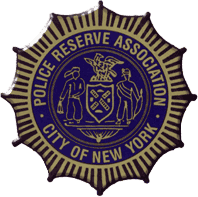 CUSTOM HONORARY MEMBER CARD ORDER FORM Your First Name ______________________Last Name ____________________________Member ID #_____________________ Email Address: ____________________________ Your Signature ________________________________   HONORARY MEMBER’S NAME   HONORARY MEMBER’S NAME TO BE PRINTED ON CARD      TO BE PRINTED ON CARD                 1.__________________________             7. ___________________________   2.__________________________             8. ___________________________  3.__________________________             9. ___________________________   4.__________________________             10. __________________________   5.__________________________             11. __________________________   6.__________________________             12. __________________________   New York City Police Reserve Association
45 Broadway, 31st Floor, 
New York, NY 10006
Tel: (212) 564-0010
Email: nycprapres@gmail.comYou can order a card that looks like the one pictured on the right by completing this form.  These cards cost $25.00 each and can be ordered for family members or close friends.  Their name will appear on the front of the card where it says “NAME GOES HERE” and the caption underneath says “HONORARY MEMBER”. Cards may be ordered by mailing $25.00 per card requested. Please enclose your check made payable to: Police Reserve Association, City of NY, Inc.  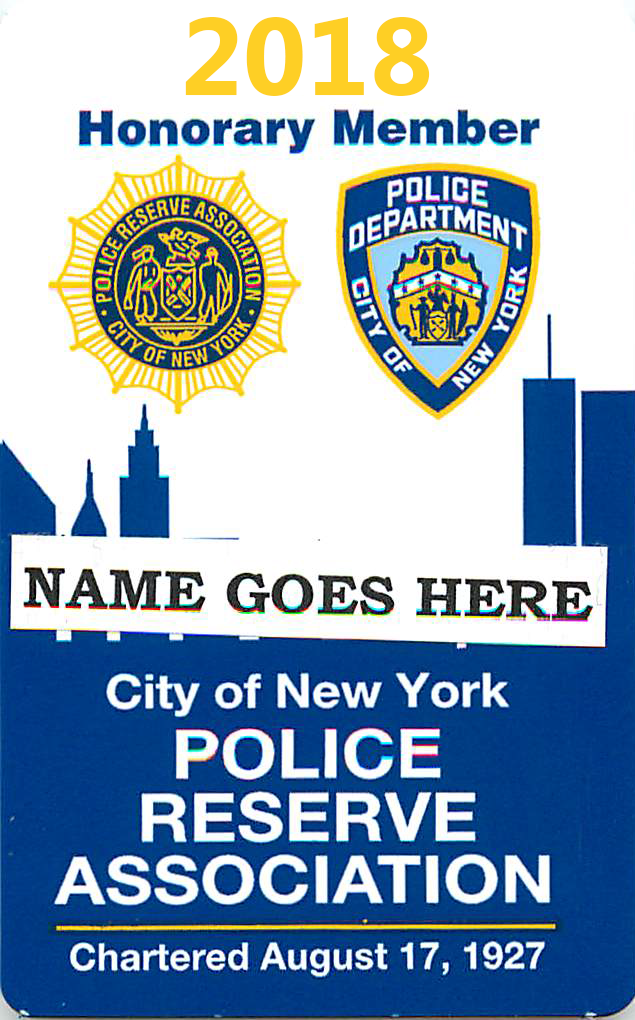 